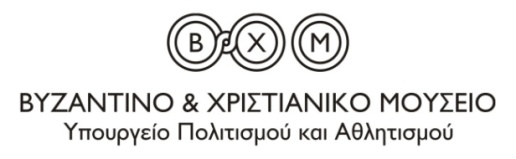 ΔΕΛΤΙΟ ΤΥΠΟΥΣας ενημερώνουμε ότι η έκθεση: ‘Broken History – Σπασμένη Ιστορία’ του ζωγράφου Παύλου Σάμιου, θα παραταθεί έως και τις 29 Ιουνίου 2019.Επιμέλεια έκθεσης: Μαρία ΞανθάκουΧΟΡΗΓΟΙ ΕΠΙΚΟΙΝΩΝΙΑΣ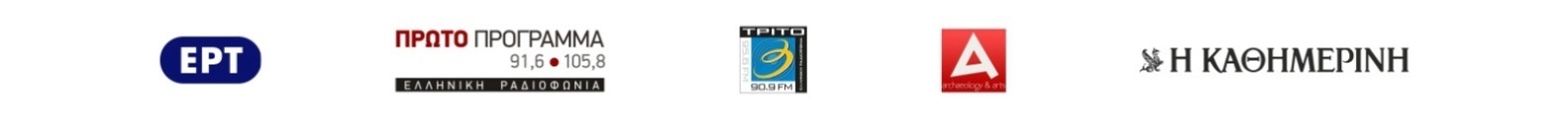 